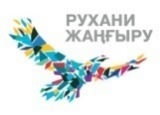 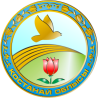 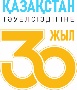 БАСПАСӨЗ ХАБАРЛАМАСЫ«Алтын микрофон-2021» XVIII Халықаралықәншілер байқауыӨтетін уақыты: 2021 жылдың  10 желтоқсан, сағат 19:00-де.Өтетін орны: Қостанай қаласы, Юбилейный шағын ауданы, 56 («Жастар Сарайы» ғимараты).2021 жылдың 10 желтоқсан күні сағат 19:00-де Қостанай қаласындағы Жастар сарайының концерт залында «Алтын микрофон-2021» XVIII Халықаралық әншілер байқауы өтедіБайқау вокалдық өнердің жас талантты орындаушыларын анықтау және қолдау, сондай-ақ Қазақстан халқының рухани бірлігі идеясын, бейбітшілік халықтарының достығын, ұлтаралық және мәдениетаралық шығармашылық диалогты дамыту және тарату, «Рухани жаңғыру» мемлекеттік бағдарламасын жүзеге асыру мақсатында өткізіледі.Іс-шараны ұйымдастырушы:«Қостанай облысы әкімдігінің мәдениет басқармасы» ММ;Қостанай облысы әкімдігі Мәдениет басқармасының «Облыстық көркемөнерпаздардың халық шығармашылығы мен кинобейнеқор орталығы» КМҚККонкурстың лауреаттары мен дипломанттары ұйымдастыру комитетінің бағалы сыйлықтарымен марапатталады. Үздік орындаушыға (конкурстың Гран-при иегері) «Қостанай облысы әкімінің сыйлығы» тапсырылады, сондай-ақ байқаудың Үздік орындаушыларын Ұйымдастыру комитеті мен қазылар алқасы «Бозторғай» Халықаралық балалар шығармашылығы конкурсына (Алматы қ.) қатысуға ұсынады. «Алтын микрофон» байқауының (Гран-При, лауреаттар) жеңімпаздарына Қазақстанда, Ресейде, Беларусьте, Болгарияда, немесе Еуропа мен Азия елдерінде (жыл бойы) өткізілетін халықаралық конкурстардың біріне қатысу құқығы беріледі.Облыстың электрондық және баспа БАҚ журналистерін осы іс-шараға қатысуға және ақпараттық қолдау көрсетуге шақырамыз.Қосымша ақпарат алу үшін мына байланыс нөміріне хабарласуға болады: тел.:  +7 /7142/ 560-129email:  1@ocsnt.kzwebsite: www.ocsnt.kz(перевод)ПРЕСС-РЕЛИЗXVIII Международный конкурс вокалистов«Алтын микрофон - 2021»Дата проведения:10 декабря 2021 года, в 19:00 часов.Место проведения:Город Костанай, Жастар Сарайы (Дворец молодёжи), микрорайон Юбилейный, здание 5610 декабря 2021 года, в 19:00 часов в городе Костанае в концертном зале Жастар Сарайы пройдёт XVIII Международный конкурс вокалистов«Алтын микрофон - 2021»Конкурс проводится с целью выявления и поддержки юных талантливых исполнителей вокального искусства, а также развития и распространения идеи духовного единства народа Казахстана, дружбы народов мира, межнационального и межкультурного творческого диалога, реализация государственной программы «Рухани жаңғыру».Организаторы мероприятия: ГУ «Управление культуры акимата Костанайской области»,КГКП «Областной центр самодеятельного народного творчества» Управления культуры акимата Костанайской области.Лауреаты и дипломанты Конкурса, награждаются ценными подаркамии сувенирами от Оргкомитета. Лучшему исполнителю (обладателю Гран-при Конкурса), вручается «Приз акима Костанайской области», также лучших исполнителей Оргкомитет и Жюри Конкурса рекомендуют для участия в Международном конкурсе детского творчества «Бозторгай» (г. Алматы). Победителям конкурса «Алтын микрофон» (Гран-При, Лауреаты) предоставляется так же право участия в одном из международных конкурсов, проводящихся в Казахстане, России, Беларуси, Болгарии, или странах Европы и Азии (в течение года).Приглашаем журналистов электронных и печатных СМИ области принять участие в этом мероприятии и оказать информационную   поддержку данному мероприятию.Дополнительная информация: тел.:  +7 /7142/ 560-129email:  1@ocsnt.kzwebsite: www.ocsnt.kz